Осторожно, тонкий лед!Под весенними лучами солнца лед на водоемах становится рыхлым и непрочным. В это время выходить на его поверхность крайне опасно. Однако каждый год многие пренебрегают мерами предосторожности и выходят на тонкий весенний лед, подвергая свою жизнь смертельной опасности.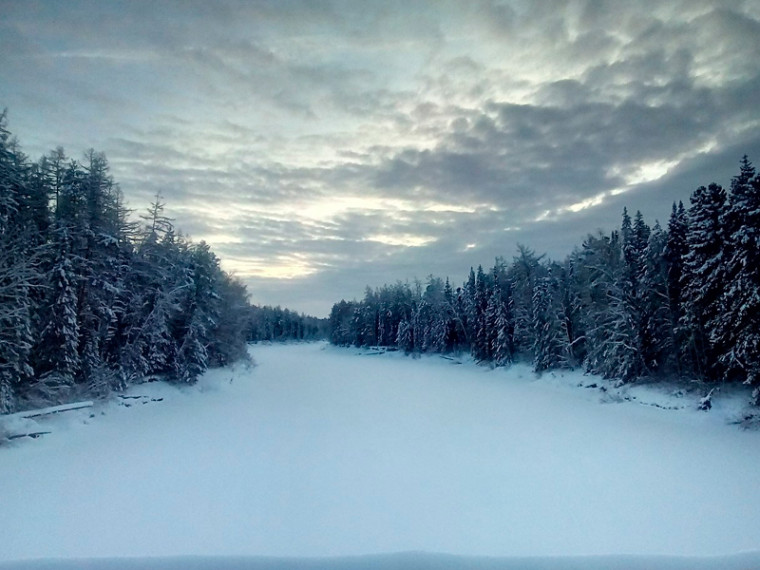 Что делать, если вы провалились в холодную воду:- Не паникуйте, не делайте резких движений, стабилизируйте дыхание.- Раскиньте руки в стороны и постарайтесь зацепиться за кромку льда, придав телу горизонтальное положение по направлению течения.- Попытайтесь осторожно налечь грудью на край льда и забросить одну, а потом и другую ноги на лед.- Если лед выдержал, перекатываясь, медленно ползите к берегу.- Ползите в ту сторону, откуда пришли.Если нужна ваша помощь:- Вооружитесь любой длинной палкой, доской, шестом или веревкой. Можно связать воедино шарфы, ремни или одежду.- Следует ползком, широко расставляя при этом руки и ноги и толкая перед собою спасательные средства, осторожно двигаться по направлению к полынье.- Остановитесь от находящегося в воде человека в нескольких метрах, бросьте ему веревку, край одежды, подайте палку или шест. - Осторожно вытащите пострадавшего на лед, и вместе ползком выбирайтесь из опасной зоны.- Ползите в ту сторону, откуда пришли.- Доставьте пострадавшего в теплое место.Окажите ему помощь: снимите с него мокрую одежду, энергично разотрите тело (до покраснения кожи) смоченной в спирте или водке суконкой или рука[1]ми, напоите пострадавшего горячим чаем. Ни в коем случае не давайте пострадавшему алкоголь - в подобных случаях это может привести к летальному исходу.Еще раз обращаемся к взрослым! Не оставляйте детей без присмотра! Запретите игры вблизи водоемов и на обрывистом берегу, особенно во время ледохода, предупредите их об опасности нахождения на льду при вскрытии реки или озера.